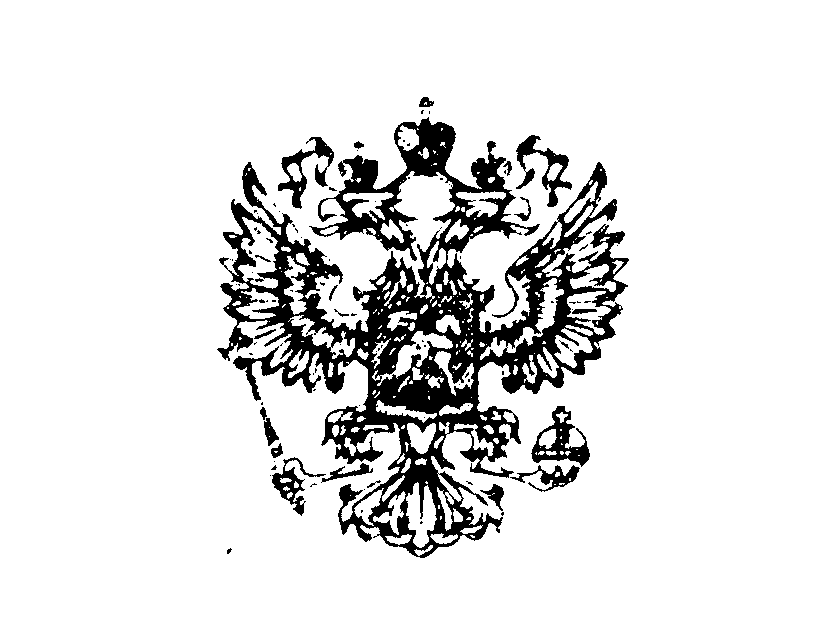 РОССИЙСКАЯ ФЕДЕРАЦИЯАДМИНИСТРАЦИЯ АХТЫРСКОГО СЕЛЬСКОГО ПОСЕЛЕНИЯ КОЛПНЯНСКОГО РАЙОНА ОРЛОВСКОЙ ОБЛАСТИРАСПОРЯЖЕНИЕ27 декабря 2018 года                                                                                                    № 15с.АхтыркаО закреплении в 2019 году полномочийАдминистратора доходов бюджетаАхтырского сельского поселенияКолпнянского района Орловской области за администрацией Ахтырского сельского поселения Колпнянского района Орловской областиРуководствуясь ст.160.1 Бюджетного кодекса РФ, Приказом Минфина РФ № 65-н от 01.07.2013 «Об утверждении указаний о порядке применения бюджетной классификации Российской Федерации», Решением Ахтырского сельского Совета народных депутатов  №13 от 27.12. 2018 года»:Закрепить в 2019 году за администрацией Ахтырского сельского поселения Колпнянского района Орловской области в отношении следующих доходов бюджета Ахтырского сельского поселения Колпнянского района Орловской области:Закрепить в 2019 году за администрацией Ахтырского  сельского поселения Колпнянского района Орловской области следующие бюджетные полномочия администратора доходов бюджета Ахтырского сельского поселения Колпнянского района Орловской области:    - начисление, учет и контроль за правильностью исчисления, полнотой и своевременностью существования платежей в бюджет, пеней и штрафов по ним;    - осуществление взыскания задолженности по платежам в бюджет, пеней и штрафов;    - принятия решения о возврате излишне уплаченных (взысканных) платежей в бюджет, пеней и штрафов, а также процентов за несвоевременное осуществление такого возврата и процентов, начисленных на излишне изысканные суммы, и предоставление поручения в орган Федерального казначейства для осуществления возврата в порядке, установленном Министерством финансов Российской Федерации;  - иные бюджетные полномочия, установленные Бюджетным кодексом и принимаемыми в соответствии с ним муниципальными правовыми актами, регулирующими бюджетные правонарушения.Настоящее Распоряжение в ступает в силу с 01.01.2019 г.Контроль за исполнением настоящего Распоряжения оставляю за собой.Глава Ахтырскогосельского поселения :                                                 А.Д.Маслов       Код бюджетной классификации Российской ФедерацииНаименование главного администратора доходов бюджета Ахтырского  сельского поселения Колпнянского района Орловской областиГлавного админи-стратораДоходов бюджета02611502050100000140Платежи, взимаемые органами местного самоуправления (организациями) сельских поселений за выполнение определенных функций 02620215001100000150Дотации бюджетам  сельских поселений на выравнивание бюджетной обеспеченности02620215002100000150Дотации бюджетам сельских поселений на поддержку мер по обеспечению сбалансированности бюджетов
02620229999100000150Прочие субсидии бюджетам сельских поселений02620235118100000150Субвенции бюджетам сельских поселений на осуществление первичного воинского учета на территории, где отсутствуют военные комиссариаты02620220216100000150Субсидии бюджетам сельских  поселений на осуществление дорожной деятельности в отношении автомобильных дорог общего пользования, а так же капитального ремонта и ремонта дворовых территорий  многоквартирных домов, проездов к дворовым территориям многоквартирных домов населенных пунктов02620240014100000150Межбюджетные трансферты, передаваемые бюджетам сельских поселений из бюджетов муниципальных районов на осуществление части полномочий по решению вопросов местного значения в соответствии с заключенными соглашениями02620245160100000150Межбюджетные трансферты, передаваемые бюджетам сельских поселений для компенсации дополнительных расходов, возникших в результате решений, принятых органами власти другого уровня 02620249999100000150Прочие межбюджетные трансферты, передаваемые бюджетам сельских поселений02611406025100000430                                                                                                                                                                          Доходы от продажи земельных участков, находящихся в собственности сельских поселений (за исключением земельных участков муниципальных, бюджетных и автономных учреждений)02611402053100000410Доходы от реализации иного имущества, находящегося в собственности сельских поселений, (за исключением имущества муниципальных бюджетных и автономных учреждений, а также имущества муниципальных унитарных предприятий, в том числе казенных), в части реализации основных средств по указанному имуществу.02611701050100000180Невыясненные поступления, зачисляемые в бюджеты сельских поселений02611705050100000180Прочие неналоговые доходы бюджетов сельских поселений02620805000100000150Перечисления из бюджетов сельских поселений (в бюджеты сельских поселений) для осуществления возврата (зачеты) излишне уплаченных или излишне взысканных сумм налогов, сборов и иных платежей, а также сумм процентов за несвоевременное осуществление такого возврата и процентов, начисленных на излишне изысканные суммы.